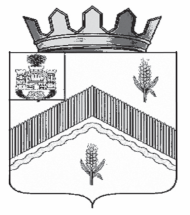 РОССИЙСКАЯ ФЕДЕРАЦИЯ ОРЛОВСКАЯ ОБЛАСТЬАДМИНИСТРАЦИЯ МОХОВСКОГО СЕЛЬСКОГО ПОСЕЛЕНИЯ ЗАЛЕГОЩЕНСКОГО РАЙОНАПОСТАНОВЛЕНИЕ24 декабря 2023 года 									№ 76с. МоховоеОб утверждении Прогнозного плана(Программы) приватизации муниципального имущества Моховского сельское поселение на 2024 годВ соответствии с Федеральным законом РФ от 21 декабря 2001 года                 № 178 –ФЗ «О приватизации государственного и муниципального имущества», Положения о порядке и условиях приватизации муниципального имущества Моховского сельского поселения Залегощенского района Орловской области утвержденного решением № 85 от 11.02.2019 Моховским сельским Советом народных депутатов, Моховской сельский Совет народных депутатов РЕШИЛ Утвердить Прогнозный план (Программу) приватизации муниципального имущества Моховского сельское поселение на 2024 год, согласно приложению.Глава сельского поселения                                                                  А.А. ПиняевПриложение Цели и задачи приватизации муниципального имуществаМоховского сельского поселенияПрогнозный план (программа) приватизации муниципального имущества Моховского сельского поселения Залегощенского района Орловской области на 2024 год разработан на основании:Конституции Российской Федерации;Гражданского кодекса Российской Федерации;в соответствии с Федеральным законом от 21 декабря 2001 года № 178-ФЗ «О приватизации государственного и муниципального имущества»;с Положением о порядке и условиях приватизации муниципального имущества Моховского сельского поселения Залегощенского района Орловской области, утвержденного решением Моховского сельского Совета народных депутатов № 84.Основными целями и задачами приватизации муниципального имущества являются:-  оптимизация структуры муниципальной собственности за счет приватизации муниципального имущества, не используемого для обеспечения функций и задач органов местного самоуправления;- обеспечение поступления неналоговых доходов в бюджет сельского поселения. Реализация указанных задач будет достигаться за счет принятия решений   о способе, сроке и начальной цене подлежащего приватизации муниципального имущества Моховского сельского поселения на основании всестороннего анализа складывающейся экономической ситуации                            и конъюнктуры рынка, проведения независимой рыночной оценки имущества, соотнесения подлежащего приватизации объема муниципального имущества Моховского сельского поселения с возможностями рыночного спроса на него.Денежные средства, полученные в ходе приватизации муниципального имущества, на основании ст. 62 Бюджетного Кодекса Российской Федерации направляются в полном объёме в бюджет Моховского сельского поселения.Перечень объектов  муниципального имущества, подлежащих приватизации в 2024 году № п/пНаименование объекта приватизацииАдресНачальнаяцена имущества.Формаприватизации1.нежилое здание (здание коровника) кадастровый номер 57:14:0490101:84Орловская область, Залегощенский район, д.Казинка, ул.Молодёжная, здание15будетопределяться на основанииотчета независимого оценщикаОткрытый аукцион2.нежилое здание (весовая), кадастровый номер 57:14:0020301:169Орловская область, Залегощенский район, п.Степной, ул.Иванова, здание 5. будетопределяться на основанииотчета независимого оценщикаОткрытый аукцион3.нежилое здание (склад), кадастровый номер 57:14:0020301:168Орловская область, Залегощенский район, п.Степной, ул.Иванова, здание 5. будетопределяться на основанииотчета независимого оценщикаОткрытый аукцион4.нежилое зданиекадастровый номер 57:14:0610101:551303550Орловская область, Залегощенский р-н, с.Моховое, пер.Рабочий,16будетопределяться на основанииотчета независимого оценщикаОткрытый аукцион